BOLETÍN Nº 73 - 18 de abril de 20162. Administración Local de Navarra2.2. DISPOSICIONES Y ANUNCIOS ORDENADOS POR LOCALIDADPAMPLONAExtracto de Resolución de Concejalía Delegada de Acción Social 
y Desarrollo Comunitario del Ayuntamiento de Pamplona 
de 11 de febrero de 2016, por la que se aprueba 
la convocatoria APS 2016Nota: El texto completo puede consultarse en la Base de Datos Nacional de Subvenciones (http://www.pap.minhap.gob.es/bdnstrans/index). BDNS (Identificación): 303496.Por Resolución de Concejalía Delegada de Acción Social y Desarrollo Comunitario del Ayuntamiento de Pamplona de 11 de febrero de 2016, se aprueba la siguiente convocatoria de subvenciones:Convocatoria APS 2016.Objeto de la convocatoria: La presente convocatoria tiene como objetivo la cofinanciación de Acciones Puntuales de Sensibilización y Educación para el Desarrollo, a realizar en Pamplona, dirigidas a la población en general o colectivos específicos.Pamplona, 7 de abril de 2016.–La Concejala Delegada, Edurne Eguino Sasiáin.Código del anuncio: L1604358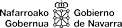 